Додаток 2									до рішення виконавчого комітету 									Миргородської міської ради 									від 15 лютого 2023 року № 43Умовні позначки : В- виконує, У- бере участь, П- погоджує, З- затверджує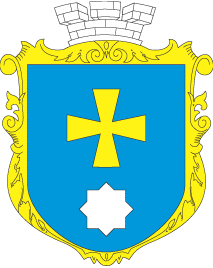 МИРГОРОДСЬКА МІСЬКА РАДАВИКОНАВЧИЙ КОМІТЕТМИРГОРОДСЬКА МІСЬКА РАДАВИКОНАВЧИЙ КОМІТЕТТехнологічна карткаВзяття на облік для видачі направлення особам з інвалідністю та/або дітям інвалідам до реабілітаційних установ сфери управління Мінсоцполітики та/або органів соціального захисту населення (регіонального та місцевих рівнів)ТК-21/35№ з/пЕтапи надання адміністративної послуги Відповідальна посадова особа і виконавчий органДія Термін виконання, (днів) 123451.Прийом і перевірка відповідності пакета документів, зазначеного в заяві, реєстрація заяви, повідомлення суб’єкта звернення про орієнтовний термін виконання, формування електронної справи в ПК «Соціальна громада»,  внесення даних до журналу реєстрації, передача заяви та пакета документів суб’єкта звернення управлінню соціального захисту населення Миргородської міської ради.Адміністратор ЦНАПВВпродовж 1 дня після звернення2.Перевірка відповідності поданих документів вимогам чинного законодавства УкраїниУ разі невідповідності поданих документів вимогам чинного законодавства України електронна справа повертається адміністратору ЦНАП на доопрацюванняСпеціаліст управління соціального захисту населення В Впродовж 1 дня після  передачі електронної особової справи від ЦНАП до УСЗН 3.Опрацювання документів та видача направленняПідписання направлення ( відмову у видачі направлення) Спеціаліст управління соціального захисту населенняНачальник управління соціального захисту населенняВЗ5  днів з дня подання заяви та повного пакету документів.4.Видача суб’єкту направлення до реабілітаційної установиАдміністратор ЦНАПВз 5   дняЗагальна кількість днів надання послуги – 5 днів (за умови подання повного пакету документів). Загальна кількість днів надання послуги – 5 днів (за умови подання повного пакету документів). Загальна кількість днів надання послуги – 5 днів (за умови подання повного пакету документів). Загальна кількість днів надання послуги – 5 днів (за умови подання повного пакету документів). Загальна кількість днів надання послуги – 5 днів (за умови подання повного пакету документів).   Загальна кількість днів передбачена законодавством – 10  днів (за умови подання повного пакету документів)*.   Загальна кількість днів передбачена законодавством – 10  днів (за умови подання повного пакету документів)*.   Загальна кількість днів передбачена законодавством – 10  днів (за умови подання повного пакету документів)*.   Загальна кількість днів передбачена законодавством – 10  днів (за умови подання повного пакету документів)*.   Загальна кількість днів передбачена законодавством – 10  днів (за умови подання повного пакету документів)*. 